Request for Consultation FormDate:___________________Requesting a consult from Dr. Julia Warren-Ulanch and her staff regarding an opinion on:Patient Information:Name:_________________________________________________________Date of Birth:___________________________________________________Requesting Provider Information (This helps us optimize our service to you)Name:_______________________________________________________     NPI#:______________________ Office:_____________________________________________ Insurance Referral #___________________Phone:_________________________________________ Fax:_____________________________________*Signature of Provider or Representative________________________________________________________________________________________Reason for consult:Neck mass__________	Pituitary mass______________	Short Stature_____  Medical Nutrition Therapy______Thyroid nodule______	Irregular/Lack of menses___	Early Puberty______ Hyperthyroidism______________	Excess hair growth____Late Puberty______________    Hypothyroidism____Hypercalcemia_______________	Hair loss______________Thyroid Cancer____________	Weight gain_______Adrenal mass________________Thyroiditis____________	Adrenal Insufficiency_______	Fatigue___________High prolactin________________	Turner Syndrome______Weight loss_________________Other (please specify)_____________________________Urgency of consult:	High______	Medium______	Low______Please fax completed form to 919-845-3395 along with the Patient’s most recent clinic note, labs, imaging studies, and growth curves.We look forward to serving you and your patient.Sincerely,Dr. Julia Warren-Ulanch and the staff of Creedmoor Centre Endocrinology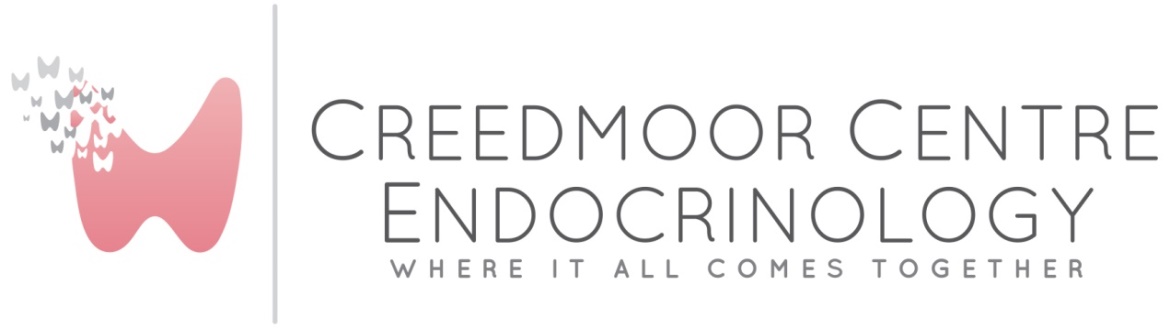 Julia Warren-Ulanch, MD    Candy Stringer, PA-C     Ravin Mehta, PA-C    Andrea Kerick, RD/CDE